EAL CLIENT PROFILE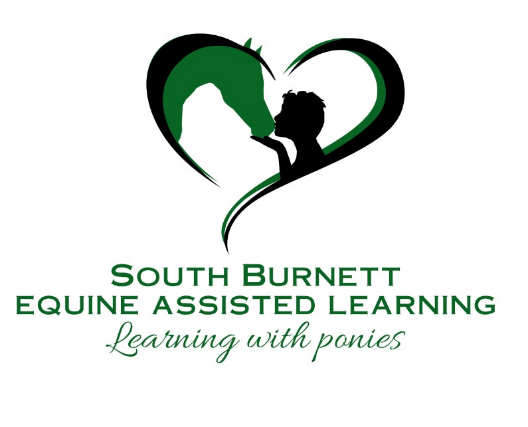 Please note – no prior experience with horses is needed. You need to dress appropriately for an outdoor session, with flat, comfortable closed toe shoes or boots. Bring a water bottle and hat.Please fill in what is applicable to you.EAL CLIENT PROFILEPlease note – no prior experience with horses is needed. You need to dress appropriately for an outdoor session, with flat, comfortable closed toe shoes or boots. Bring a water bottle and hat.Please fill in what is applicable to you.NameAddressTelephone (h)MobileEmailSchool/EMPLOYMENT INFORMATIONYear level/Job nameEmployer/School nameTelephone (work)PERSONAL INFORMATIONPERSONAL INFORMATIONDate of birth/ageRelationship/Marital Status/ChildrenPrevious coaching, Counselling, or Experiential Learning sessions? (If so what was useful, what was unhelpful)Profession/job/workWhat do you do during a normal day?What brings you to Equine Assisted Learning?What is your experience with horses?What do you want to be different in your life?What are your current challenges?What do you consider to be your greatest strengths?How do you support, strengthen and nurture yourself?What activities have meaning and heart for you?Do you know your preferred style of learning?What motivates you?What do you believe to be your most important values? Do you believe you are living congruently with these values?How do you respond when you are in a really challenging situation?What do you want to focus on in our Equine Assisted Learning sessions?How did you hear about South Burnett Equine Assisted Learning? 